Правила поведения на объектах спортагосударственного бюджетного профессионального образовательного учреждения Ростовской области «Ростовский строительно-художественный техникум»Общие положения1.1. Настоящее Положение о порядке использования спортивных объектов государственного бюджетного профессионального образовательного учреждения Ростовской области «Ростовский строительно-художественный техникум» разработано в соответствии с:- Федеральным законом от 29 декабря 2012 г. № 273-ФЗ «Об образовании в Российской Федерации»; Уставом государственного бюджетного профессионального образовательного учреждения Ростовской области «Ростовский строительно-художественный техникум»;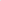 - Федеральным законом от 21.11.2011 года № 323-ФЗ «Об основах охраны здоровья граждан в Российской Федерации»;- Санитарно-эпидемиологическими требованиями к условиям и организации обучения в общеобразовательных учреждениях. СанПиН 24.2.282110”, утв. Постановлением Главного государственного санитарного врача РФ от 29.12.2010 № 189. 1.2. Порядок регламентирует свободное пользование объектами спорта ГБПОУ РО «РСХТ».1.3. К объектам спорта ГБПОУ РО «РСХТ» относятся:- спортивный зал и обслуживающие его помещения (раздевалки);- тренажерный зал;- спортивная площадка.Порядок пользования объектами спорта2.1.	Участники образовательного процесса, родители обучающихся (законные представители), посетители всех объектов инфраструктуры обязаны неукоснительно соблюдать требования общей и пожарной безопасности, санитарных норм, обеспечивающих сохранность жизни и здоровья, а также норм и правил поведения в общественных местах.2.2. Посторонние лица допускаются в спортивный зал только с разрешения администрации Техникума.2.3. На уроках физической культуры, во время посещений спортивного, тренажёрного залов и на больших переменах, на занятиях в секциях обучающиеся обязаны иметь спортивную форму и спортивную обувь.2.4. Запрещается пользоваться спортивным залом, тренажёрным залом без разрешения преподавателя.2.5. В спортивном, тренажерном залах и на прилегающей территории к спортивному залу необходимо соблюдать общественный порядок и чистоту, не курить, не мусорить. 2.6. За порчу инвентаря и оборудования предусматривается возмещение ущерба в соответствии с действующими нормативными актами.2.7. Обучающиеся находятся в спортивных раздевалках только до и после урока физической культуры по разрешению преподавателя и под его контролем.2.8. В раздевалках нельзя бегать, толкаться, прыгать, так как они являются зоной повышенной опасности. По окончании занятия обучающиеся быстро переодеваются и покидают раздевалки.2.9. В случае пропажи или порчи вещей из раздевалки обучающийся немедленно сообщает об этом преподавателю физической культуры.2.10. Обучающиеся перед началом занятий на объектах спорта проходят инструктаж.К занятиям в объектах спорта допускаются обучающиеся, твердо усвоившие требования техники безопасности по видам спорта и неукоснительно соблюдающие правила безопасного поведения.2.11. Обучающимся гарантируется обеспечение на безвозмездной основе спортивным инвентарём.2.12. Объекты спорта, указанные в настоящем Положении, могут использоваться для проведения учебных занятий, проведения занятий творческих объединений спортивного направления, проведения мероприятий спортивного содержания, тренировок, спортивных игр, спортивных соревнований, учебных сборов.2.13. Во время пользования объектами спорта обучающимся запрещается:- приносить с собой и (или) употреблять алкогольные напитки, наркотические и токсические средства;- курить;- портить имущество и инвентарь;- использовать спортивное оборудование и спортивный инвентарь не по своему прямому назначению;- повреждать спортивное оборудование;- 	выставлять напоказ знаки или иную символику, направленную на разжигание расовой, религиозной, национальной розни, оскорбляющую студентов, работников ГБПОУ РО «РСХТ».2.14. Во время пользования объектами спорта обучающиеся обязаны: - соблюдать правила личной гигиены;- соблюдать тишину и не ругаться;- не создавать угрозу жизни и здоровью себе, другим участникам образовательного процесса;- не создавать конфликтных ситуаций, быть вежливыми в общении с другими обучающимися, сотрудниками техникума;- бережно пользоваться оборудованием, спортивным инвентарем (сантехникой, мебелью и другим оборудованием);- в случае получения травмы информировать преподавателя физической культуры.2.15. Ответственность за работу и содержание объектов спорта в состоянии, отвечающем требованиям безопасности и санитарных норм, возлагается на преподавателей физической культуры и руководителя физическим воспитанием.2.16. Ответственные лица за объекты спорта обязаны:лично присутствовать при посещении объекта спорта обучающимися, занятий, спортивных мероприятий; осуществлять контроль за соблюдением обучающимися настоящего Положения;обеспечивать эвакуацию обучающихся и работников ГБПОУ РО «РСХТ» в случае угрозы и возникновения чрезвычайных ситуаций.2.17. Время пользования объектами спорта определяется согласованным расписанием работы ГБПОУ РО «РСХТ».2.18. Студенты, причинившие объекту спорта ущерб, несут ответственность в соответствии с правилами внутреннего распорядка для обучающихся.